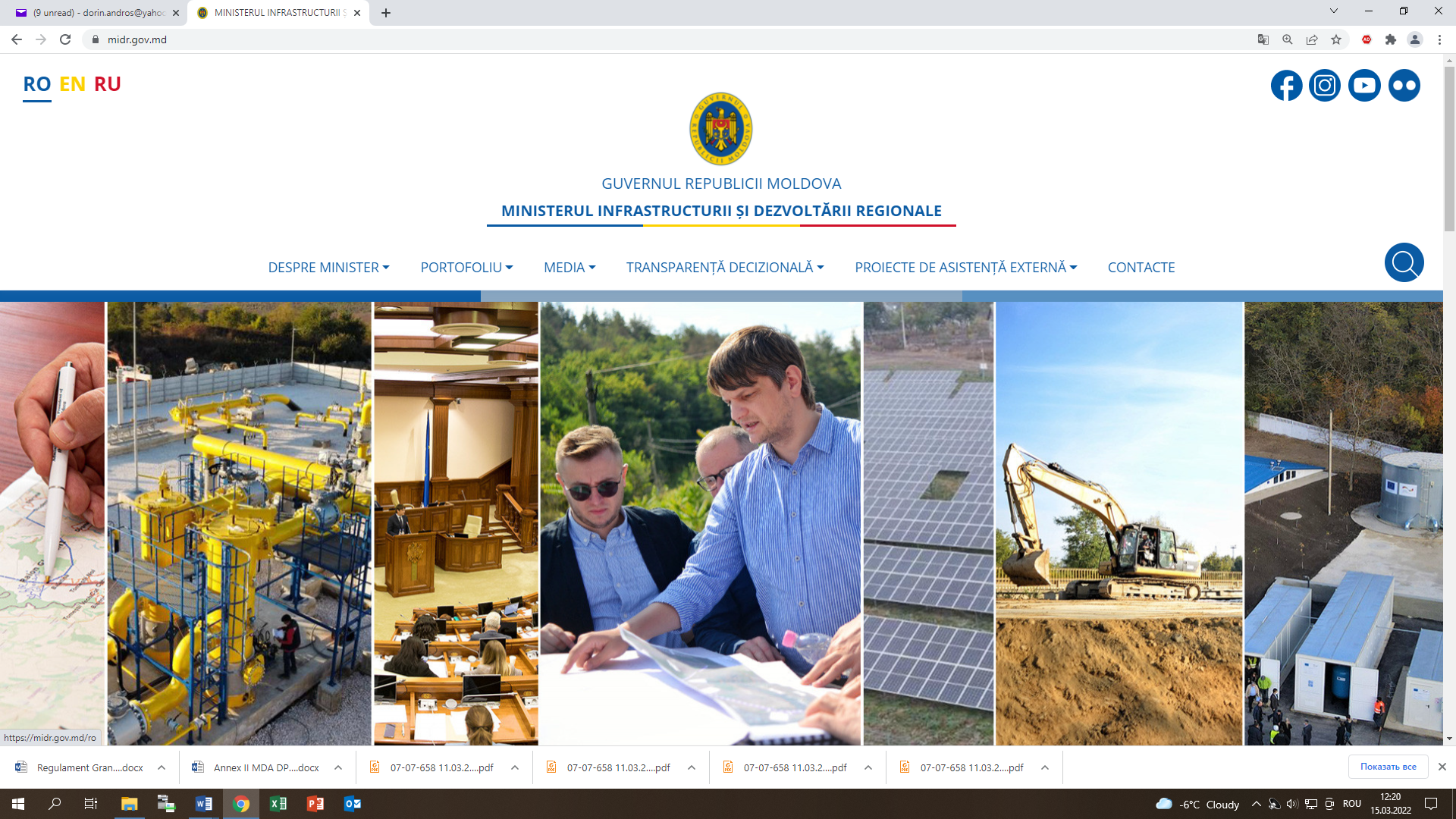 Lansarea concursului de selectare a proiectelor de dezvoltare regională a fost aprobată prin Decizia Consiliului Național de Coordonare a Dezvoltării Regionale și Locale nr. 7/24 din 21.06.2024GHID DE APLICAREla apelul competitiv de selectarea proiectelor de dezvoltare regională (ediția – 2024)Sursa de finanțare:Fondul Național pentru Dezvoltare Regională și LocalăChișinău, 2024Ghidul aplicantului la concurs în cadrul apelului competitiv de selectare a proiectelor de dezvoltare regională (în continuare – Ghid) este elaborat în baza Regulamentului privind gestionarea mijloacelor financiare ale Fondului național pentru dezvoltare regională și locală (Hotărârea Guvernului nr. 152/2022) și este destinat autorităților publice locale de nivelul I și II precum și altor entități naționale eligibile, conform cadrului normativ național în vigoare.Structura Ghidului asigură introducerea graduală a utilizatorului în subiectele ce vizează mecanismul de selectare prin procedura apelului competitiv a proiectelor pentru finanțare din Fondul național pentru dezvoltare regională și locală și cuprinde un set de recomandări, adresate aplicanților pentru pregătirea inițiativelor de proiect și înscrierea la concursul de selectare a proiectelor.  Capitolele I și II vin cu o introducere despre necesitatea susținerii proiectelor de dezvoltare regională, descriu direcțiile de politici și intervențiile prioritare, scopurile și obiectivele și fac o prezentare generală privind mecanismul oferit, criteriile de eligibilitate și condițiile de finanțare.Capitolul III descrie prevederile aplicabile apelului competitiv, condițiile și resursele financiare alocate și condițiile de eligibilitate ale aplicanțilorCapitolul IV descrie procesul de organizare și etapele de desfășurare a concursului, condițiile de depunere a setului de acte și cuprinde perioada de la lansare a acestuia  până la aprobarea finanțării.Capitolul V include descrierea costurilor eligibile pentru finanțare din Fondul național pentru dezvoltare regională și locală.Capitolul VI descrie modul și condițiile de implementare a proiectelor de dezvoltare regională prin distribuirea alocațiilor financiare din FNDRL,  reflectă acțiunile de lansare a proiectelor, desfășurarea și atribuirea achizițiilor publice, execuția lucrărilor, documentarea livrabilelor, autorizarea plăților, debursarea mijloacelor financiare și recepția lucrărilor. În Capitolul VII sunt incluse criteriile de eligibilitate a proiectelor în funcție de domeniul de intervenție și măsura de finanțare.Varianta actualizată a Ghidului este publicată pe paginile oficiale ale 
Ministerului Infrastructurii și Dezvoltării Regionale (www.midr.gov.md) și a Agențiilor de Dezvoltare Regională (www.adrnord.md, www.adrcentru.md, www.adrchisinau.md, www.adrsud.md, www.adrgagauzia.md).CONTEXTPolitica regională a UE este o politică de investiții, care își propune să susțină competitivitatea şi creșterea economică, îmbunătățirea calității vieții, crearea de locuri de muncă și dezvoltarea durabilă.Crearea condițiilor decente de trai cetățenilor din Republicii Moldova, constituie un angajament asumat de către Guvern, având convingerea că modernizarea infrastructurii localităților și asigurarea unor servicii publice de calitate sunt cele mai esențiale elemente în calea spre integrarea țării în Comunitatea Europeană.Politica dezvoltării regionale, promovată și implementată de autoritățile publice, poartă un caracter stimulator și este orientată spre crearea unui mediu favorabil pentru dezvoltare.Strategia Națională de Dezvoltare (SND)  „Moldova Europeană 2030” și Strategia Națională de Dezvoltare Regională pentru anii 2022-2028, condiționează necesitatea intervenirii și aplicării unui mecanism eficient, care ar contribui cel mai eficient dezvoltării integrate a teritoriului.
 Direcțiile de politici și intervenții prioritare stabilite în SND pentru domeniul dezvoltării regionale și locale stabilesc:Creșterea competitivității și a ocupării forței de muncă a regiunilor, prin consolidarea rolului și a funcțiilor orașelor în calitate de motoare de creștere a competitivității regiunilor, prin îmbunătățirea mediului antreprenorial în regiuni;Sporirea coeziunii teritoriale și prevenirea excluziunii prin îmbunătățirea infrastructurii tehnico-edilitare de bază, sprijinirea regiunilor în fața schimbărilor climatice, prevenirea riscurilor și reziliența în fața dezastrelor;Îmbunătățirea mecanismelor și a instrumentelor de coordonare și implementare a politicii naționale de dezvoltare regională, prin eficientizarea operațională a cadrului de implementare, prin consolidarea mecanismului de finanțare a programelor și proiectelor de dezvoltare regională;Extinderea infrastructurii de alimentare cu apă și sanitație pe baza unor criterii extinse de asigurare a fezabilității proiectelor: consensul și angajamentul comunității, evidențe credibile privind situația resurselor de apă și starea infrastructurii existente, potențialul demografic și de consum al comunității, durabilitatea financiară etc.În contextul implementării prevederilor Strategiei Naționale de Dezvoltare „Moldova Europeană 2030”, Hotărârii Guvernului nr. 40/2022 cu privire la aprobarea Strategiei naționale de dezvoltare regională a Republicii Moldova pentru anii 2022-2028 (în continuare SNDR) și în temeiul deciziei Consiliului Național de Coordonare a Dezvoltării Regionale și Locale nr.7/24 din 21.06.2024, este inițiat concursul pentru selectarea propunerilor de proiecte de dezvoltare regională, ediția 2024.În procesul implementării SNDR 2022-2028 și a proiectelor incluse în Documentul Unic de Program pentru anii 2022-2024, precum și urmare a evaluării gradului de finalizare a proiectelor inițiate, Ministerul Infrastructurii și Dezvoltării Regionale a constatat necesitatea sprijinirii în continuare a proiectelor de dezvoltare regională.      Astfel, noul Concurs de selectare a proiectelor de dezvoltare regională se realizează în cadrul unui apel competitiv lansat și desfășurat conform prevederilor HG nr. 152/2022 pentru următoarele măsuri de finanțare:Măsura 1.1. Valorificarea infrastructurilor de afaceri;Măsura 1.3. Sporirea atractivității turistice;Măsura 2.3	Revitalizare urbană și dezvoltarea infrastructurii spațiilor publice;Măsura 3.1. Aprovizionare cu apă și sanitație.Înțelegerea și respectarea prevederilor Ghidului vor facilita considerabil posibilitatea accesării surselor financiare ale Fondului național pentru dezvoltare regională și locală în vederea realizării inițiativelor investiționale ale entităților de toate nivelele.                                                                     Un aspect specific procesului de selectare a proiectelor în cadrul Apelului competitiv, este posibilitatea depunerii (on-line) de către aplicanți a actelor (Notelor conceptuale și ulterior a Cererilor complete de finanțare) utilizând Sistemul Informațional de gestionare a proiectelor de dezvoltare regională și locală (SI GPDRL), disponibil pe platforma. https://mrdp.midr.gov.md/Depunerea dosarelor de participare, în format fizic, la Concurs nu va fi în continuare acceptată.SCOPUL ȘI OBIECTIVELE CONCURSULUIScopul prezentului concurs de proiecte este de a susține accelerarea dezvoltării socio-economice a regiunilor pentru realizarea următoarelor obiective ale Strategiei Naționale de Dezvoltare Regională și Locală 2022-2028: PREVEDERI APLICABILE APELULUI COMPETITIV3.1	Condiții și resurse financiare alocateApelul competitiv se desfășoară prin selectarea proiectelor pentru măsurile anunțate, având ca bază un proces competitiv, unde aplicanții eligibili pot solicita finanțare pentru proiecte care au acumulat cel mai mare punctaj în cadrul Apelului și corespund criteriilor generale de eligibilitate.Tabel nr. 1. Limita maximă a alocărilor pentru măsurile eligibileCosturile de implementare a proiectelor sunt aprobate pentru implementarea integrală a proiectului, luându-se în considerare condițiile în care mărimea contribuției Fondului (finanțarea maximă nerambursabilă ce poate fi acordată din Fond) pentru un proiect înaintat de către autoritățile administrației publice locale nu poate depăși 90% din valoarea totală a cheltuielilor eligibile, iar beneficiarul va asigura cofinanțarea de minim 10 %.În cazul în care valoarea totală a proiectelor depășește costurile eligibile stabilite conform prevederilor HG 152/2022 și incluse în prezentul Ghid la Compartimentul „Eligibilitatea proiectelor”, diferența urmează a fi achitată de către beneficiar prin transferarea resurselor financiare la contul ADR, conform mecanismul de transfer a contribuției, stabilit în prevederile HG  152/2022, Anexa nr. 2.Eligibilitatea aplicanților1) În cadrul apelului competitiv sunt eligibile următoarele tipuri de aplicanți:autoritățile publice locale de ambele niveluri (I și II), entitățile din această categorie sunt eligibile în calitate de aplicant pentru măsurile apelului, cu excepția domeniului 2.3, unde pot aplica doar orașele. Pentru măsura de finanțare dată sunt eligibile toate orașele care dispun de un program de revitalizare urbană aprobat;În vederea promovării principiilor de cooperare intercomunitară, în cadrul proiectelor pot fi atrași și parteneri ai proiectului. Partenerii participă la elaborarea și implementarea proiectului, precum și asigurarea durabilității, iar costurile pe care le implică sunt eligibile în același mod în care sunt eligibile costurile aplicantului. Partenerii vor semna declarațiile de parteneriat, care sunt parte componentă a dosarului de aplicare la concurs. Partenerii urmează să întrunească aceleași criterii de eligibilitate ca și aplicanții. În cazul în care rolul partenerului este unul declarativ, fără a specifica clar implicarea acestuia, partenerul  se va exclude.Conformitatea eligibilității aplicanților și a partenerilor se realizează la etapa evaluării administrative.În cadrul concursului sunt considerate neeligibile următoarele categorii de aplicanți și parteneri:entitățile în curs de lichidare, insolvabilitate sau reorganizare (entități de drept privat);entitățile care au restanțe la bugetul public național;entitățile ce nu au asigurat cofinanțarea și durabilitatea proiectelor finanțate anterior din Fond sau în cadrul altor angajamente cu partenerii de dezvoltare;entitățile ai căror conducători sunt subiectul unui litigiu aflat spre examinare în instanțe judecătorești ce ține de obiectul investiției; entitățile ale cărui conducători au antecedente penale  nestinse. Conformitatea eligibilității aplicanților și partenerilor va fi evaluată la etapa evaluării administrative.PPROCESUL DE ORGANIZARE A CONCURSULUI4.1. Etapele desfășurării concursuluiProcesul de organizare a concursurilor este realizat în etape, după cum urmează:1) etapa I. Lansarea concursului:a) în baza deciziei Consiliului, autoritatea de elaborare a politicii de dezvoltare regională și agențiile de dezvoltare regională vor publica pe paginile web oficiale anunțul privind inițierea concursului de selectare a proiectelor;b) autoritatea de elaborare a politicii de dezvoltare  va asigura, prin intermediul ADR, desfășurarea unor sesiuni de informare, în cadrul cărora vor fi prezentate informațiile aferente proiectului și explicate detaliile tehnice ale apelului, inclusiv organizarea unor sesiuni de informare în masă prin intermediul mijloacelor mass-media;2) etapa II. Depunerea notelor conceptuale:a) notele conceptuale pot fi depuse de către aplicanții care întrunesc condițiile de eligibilitate în cadrul apelurilor lansate;b) perioada de aplicare și depunere a notelor conceptuale este aprobată de către Consiliu-30 de zile;3) etapa III. Evaluarea și aprobarea notelor conceptuale:a) evaluarea notelor conceptuale depuse este realizată de către  comisia de evaluare, constituită la nivel regional prin ordin al directorului agenției de dezvoltare regională din regiunea de dezvoltare respectivă, în componența căreia sunt incluși cinci reprezentanți, după cum urmează:- un reprezentant al agenției de dezvoltare regională;- doi reprezentanți ai autorității de elaborare a politicilor de dezvoltare regională;- doi reprezentanți delegați de către consiliul regional pentru dezvoltare din regiunea de dezvoltare respectivă, din care unul reprezintă societatea civilă;- secretariatul comisiei de evaluare este asigurat de către un angajat al agenției de dezvoltare regională;b) Comisia de evaluare a notelor conceptuale își va desfășura activitatea examinând următoarele aspecte:- evaluarea conformității – examinează dacă nota conceptuală a fost aplicată în termenele și condițiile solicitate;- evaluarea eligibilității – examinează aspecte de eligibilitate ce țin de localizare, alocațiile financiare eligibile, perioadele de implementare;- evaluarea tehnică – se examinează relevanța acțiunilor și impactul regional în conformitate cu prevederile documentelor de planificare la nivel regional, precum și coerența și claritatea descrierii activităților planificate în cadrul proiectului;c) notele conceptuale ce corespund criteriilor sunt evaluate de către comisia de evaluare creată în cadrul agenției de dezvoltare regională;d) aprobarea notelor conceptuale se face în baza unui raport elaborat de către agenția de dezvoltare regională, care include lista proiectelor aprobate și a celor respinse și punctajul acumulat în procesul de evaluare de fiecare proiect, expus în ordine descrescătoare. În cazul proiectelor respinse, raportul va include argumentele sau cauzele respingerii acestora;e) notele conceptuale care vor acumula un punctaj mai mare de 30 de puncte în urma evaluării tehnice vor fi propuse pentru etapa ulterioară;f) agențiile de dezvoltare regională vor informa toți aplicanții privitor la rezultatele evaluării proiectelor de către comisia de evaluare. Deciziile comisiei se evaluare sunt aprobate cu majoritatea simplă de voturi. În cazul proiectelor aprobate pentru etapa următoare, aplicanții vor fi informați despre necesitatea depunerii cererii de finanțare în termenele și condițiile stabilite;4) etapa IV. Depunerea cererilor complete de finanțare:a) cererea de finanțare va fi completată în conformitate cu prevederile prezentului Ghid, cu anexarea listei documente;b) perioada de depunere a cererilor de finanțare este aprobată de către Consiliu, la propunerea autorității de elaborare a politicilor de dezvoltare regională;5) etapa V. Evaluarea și aprobarea cererilor de finanțare la nivel regional:a) evaluarea cererilor de finanțare este realizată de către comisia de evaluare constituită în cadrul agenției de dezvoltare regională, care vor lua în calcul recomandările unei evaluări tehnice prealabile a cererilor de finanțare executate de către experți independenți contractați în acest sens. Evaluarea tehnică a experților poartă caracter director;b) activitatea comisiei de evaluare a cererilor de finanțare include trei acțiuni:- evaluarea administrativă – comisia de evaluare creată în cadrul agențiilor de dezvoltare regională va verifica propunerea de proiect conform criteriilor de evaluare administrativă. Proiectele care nu întrunesc criteriile incluse în grila de evaluare vor fi respinse și nu vor fi supuse etapelor ulterioare de evaluare;- agențiile de dezvoltare regională vor asigura efectuarea vizitelor în teren, pentru examinarea veridicității informațiilor prezentate;- evaluarea tehnică – expertiza tehnică a cererii complete de finanțare și dosarului de proiect în conformitate cu:relevanța și contribuția la program – evaluează gradul de încadrare a propunerii la problemele și nevoile grupurilor-țintă și ale beneficiarilor finali și contribuția acesteia la rezultatele și așteptările programului;coerența proiectului – evaluează calitatea logicii de intervenție, suficiența, corectitudinea și justificarea datelor, estimează costurile de operare și veniturile generate de investiție, precum și analizează gradul de dezvoltare și corectitudine a devizelor și a pieselor desenate;viabilitatea proiectului  – evaluează dacă proiectul are capacitatea de a fi implementat cu succes, precum și viabilitatea acestuia după încheierea finanțării;c) cererile de finanțare sunt aprobate de către consiliul regional pentru dezvoltare, în baza raportului prezentat de către comisie. Raportul va include lista proiectelor aprobate pentru a fi incluse în programul operațional regional, incluzând punctajul obținut, expuse în formă descrescătoare. În cazul proiectelor respinse, raportul va include argumentele sau cauzele respingerii acestora;d) consiliul regional pentru dezvoltare aprobă decizia cu privire la lista prioritară a proiectelor în limitele mijloacelor financiare prognozate pentru regiunea de dezvoltare respectivă de către autoritatea de elaborare a politicii de dezvoltare regională pentru o perioadă de trei ani, propuse pentru examinare în cadrul comisiei interministeriale, constituită la nivel național, cu includerea ulterioară în Documentul unic de program;6) etapa IV. Evaluarea și aprobarea cererilor de finanțare la nivel național:a) pentru evaluarea cererilor de finanțare la nivel național, se constituie comisia interministerială prin ordin al conducătorului autorității de elaborare a politicii de dezvoltare regională, în următoarea componență:- un reprezentant al Cancelarie de Stat;- un reprezentant al autorității de elaborare a politicilor în domeniul dezvoltării regionale;- un reprezentant al autorității administrației publice centrale cu competențe în domeniul economiei;- un reprezentant al autorității administrației publice centrale cu competențe în domeniul turismului;- un reprezentant al autorității administrației publice centrale cu competențe în domeniul educației;- un reprezentant al autorității administrației publice centrale cu competențe în domeniul mediului;- un reprezentant al autorității administrației publice centrale cu competențe în domeniul finanțelor;- secretariatul comisiei interministeriale va fi realizat de către un angajat delegat al autorității de elaborarea a politicii de dezvoltare regională;- un reprezentant al autorității administrației publice centrale cu competențe în domeniul energiei;b) obiectivele activității comisiei interministeriale constau în:- analiza relevanței și contribuției proiectului la realizarea obiectivelor, priorităților strategice regionale și naționale;- examinarea gradului în care scopul, abordările metodologice și tehnice corespund obiectivelor strategiei naționale din sectorul respectiv;- examinarea gradului în care proiectul asigură complementaritate cu alte proiecte din regiune finanțate din diferite surse financiare naționale și internaționale. Rezultatele evaluării comisiei interministeriale sunt incluse în cadrul unui proces-verbal, în baza căruia autoritatea de elaborare a politicilor de dezvoltare regională elaborează proiectul Documentului unic de program, care, ulterior, este supus avizării în cadrul Consiliului și transmis spre aprobare Guvernului.	4.2.  	Condițiile de depunere a setului de acte în cadrul concursului4.2.1. Depunerea notelor conceptuale se realizează în următoarele condiții:1)	aplicanții vor utiliza doar formularele prevăzute în Ghidul de aplicare, publicat pe paginile web oficiale ale autorității de elaborare a politicii de dezvoltare regională și a agențiilor de dezvoltare regională;2)	toate documentele aferente notelor conceptuale vor fi completate în limba română sau rusă;3)	documentele completate manual vor fi respinse;4)	conținutul dosarului notei conceptuale va include:a)	nota conceptuală (Formularul nr. 1);b)	declarația aplicantului (Formularul nr. 2);c)	lista partenerilor (Formularul nr. 3);d)	tabelul de verificare (Formularul nr. 4);5)	depunerea dosarului notei conceptuale:a)	dosarul notei conceptuale se depune la distanță, în format electronic; b)	dosarele depuse în afara termenului de depunere indicat în anunțul concursului nu vor fi examinate;4.2.2 	 Depunerea cererii de finanțare se realizează în următoarele condiții:1)	aplicanții vor utiliza doar formularele prevăzute în Ghidul de aplicare;2)	toate documentele aferente cererilor de finanțare vor fi completate în limba română sau rusă;3)	documentele completate manual vor fi respinse;4)	dosarul cererii de finanțare va include:formularul cererii complete de finanțare (Formularul nr. 5);bugetul (Formularul nr. 6);declarația aplicantului (Formularul nr. 7);lista partenerilor (Formularul nr. 8);riscurile proiectului (Formularul nr. 9);planul de acțiuni privind asigurarea durabilității proiectului (Formularul nr. 10);tabelul de verificare (Formularul nr. 11);documentele suport și cele confirmative;5)	în funcție de tipul proiectului și în conformitate cu prevederile legislației, dosarul cererii de finanțare va fi completat cu următoarele documente de suport și confirmative:a)	extrasul din Registrul de stat al persoanelor juridice;b)	extrasul din Registrul cadastral al bunurilor imobile (care va confirma dreptul de proprietate asupra terenurilor/clădirilor sau a infrastructurii);c)	acordul de mediu (pentru proiectele care cad sub incidența Legii nr. 86/2014 privind evaluarea impactului asupra mediului);d)	avizul expertizei ecologice de stat (pentru proiectele care cad sub incidența Legii nr. 851/1996 privind expertiza ecologică);e)	proiectul tehnic și materialele grafice, schițele, desenele tehnice (planul situațional, planul general, planurile arhitecturale), în cazul în care acest aspect este reglementat conform prevederilor Legii nr. 163/2010 privind autorizarea executării lucrărilor în construcții. Termenul de la ultima actualizare a proiectului tehnic și materialelor adiționale la proiect nu va depăși 2 (doi) ani. f)	raportul de verificare a proiectului, emis de către Î.S. Serviciul de Stat pentru Verificare și Expertizarea Proiectelor și Construcțiilor sau de către verificatori privați certificați; Termenul de la ultima actualizare nu va depăși 12 (doisprezece) luni.  g) Raportul valabil de expertiză tehnică (după caz), în conformitate cu Regulamentul privind expertiza tehnică (HG nr.936/2006)h)	documentația de deviz: devizul general (Formularul 9, conform CPL 1 ianuarie 2001); devizul local (Formularul 3 și Formularul 7, conform CPL 1 ianuarie 2001); catalogul de prețuri unitare pentru obiect (Formularul 5 conform CPL 1 ianuarie 2001);i)	caietul de sarcini pentru desfășurarea licitației publice, inclusiv specificațiile tehnice;j)	specificațiile tehnice ale bunurilor și echipamentelor planificate conform cererii de finanțare (altele decât cele incluse în proiectul tehnic);k)	certificatul de urbanism;6)	depunerea dosarului cererii de finanțare:a)	dosarul cererii de finanțare se depune la distanță, în format electronic; b)	dosarele depuse în afara termenului de depunere indicat în anunțul concursului nu vor fi examinate;ELIGIBILITATEA COSTURILORPentru finanțare din FNDRL sunt luate în considerare doar „costurile eligibile”, care includ:a) cheltuielile pentru executarea lucrărilor de construcție, în conformitate cu documentația tehnică de proiect, care vor fi achiziționate în condițiile legii; b) costurile pentru achiziționarea în condițiile legii a serviciilor de supraveghere tehnică a lucrărilor contractate;c) costurile pentru achiziționarea în condițiile legii  a bunurilor, conform bugetului proiectului pe categorii de costuri (notei explicative a bugetului), cu condiția ca acestea vor fi noi și vor corespunde prețurilor pieței în baza unor oferte de preț. d) după caz, costurile pentru elaborarea studiului de fezabilitate și a documentației de proiect/tehnică a proiectelor cu o valoare de peste 10 milioane de lei, în cazul proiectelor selectate în apelul pe listă. Costurile eligibile trebuie: a) să fie necesare pentru derularea proiectului și să fie în concordanță cu principiile unei bune gestiuni financiare, în special din punctul de vedere al raporturilor cost-beneficiu și cost-rezultate; b) să fie transpuse în realitate în perioada de implementare a contractului cu referință la bunurile procurate, serviciile prestate, lucrările efectuate; c) să figureze în documentele contabile sau fiscale, să fie identificabile, verificabile și justificate de originalele documentelor respective;Drept „costuri neeligibile”, care nu se acceptă pentru finanțare din FNDRL, sunt considerate: a) costurile pentru asistența tehnică cu privire la crearea și dezvoltarea serviciilor publice de gospodărie comunală; b) sponsorizările individuale pentru participare la conferințe sau congrese; c) datoriile sau rezervele pentru pierderi; d) bursele de studiu și/sau cursuri de specializare individuale; e) orice acțiune de natură comercială generatoare de profit imediat pentru aplicantul la finanțare sau pentru partenerul de proiect; f) cumpărarea de terenuri sau clădiri; g) creditele părților terțe, amenzile și penalitățile;h) costurile realizate anterior semnării contractului de finanțare, inclusiv:- costurile legate de pregătirea proiectului;- executarea lucrărilor de cercetări şi prospectări;- executarea documentației de proiect și deviz;- verificarea/expertizarea documentației de fezabilitate;- verificarea documentației de proiect şi deviz;- avizarea, obținerea prescripțiilor tehnice și a autorizațiilor;- obținerea certificatului de urbanism şi prelungirea lui, autorizația de construire sau desființare a obiectului;- restanțele la plată din alte surse sau fonduri, inclusiv și cele din bugetul de stat, pentru lucrările efectiv executate (serviciile prestate, bunurile furnizate) și neachitate.i) costurile pentru angajarea personalului responsabil de implementarea proiectului din partea beneficiarului; j) costurile pentru procurarea inventarului de uz gospodăresc, cheltuielile operaționale ale beneficiarilor; k) echipamentele second-hand, dacă sunt achiziționate în scopul proiectului;l) alte costuri ce nu corespund obiectivelor proiectului, inclusiv costurile specificate în capitolele 8, 9 și 12 din devizele generale (Codul practic în construcții CP L.01.01-2012), care prevăd:- cheltuielile pentru clădiri și construcții provizorii;- plata autorizațiilor de conectare la rețelele provizorii sau permanente de telecomunicații, de alimentare cu apă, energie electrică, termice, gaze pentru executarea lucrărilor de construcții-montaj, plata pentru apă și energia electrică consumată la executarea lucrărilor de construcție-montaj, cheltuieli suplimentare la executarea lucrărilor de construcții-montaj pe timp friguros, cheltuieli pentru deplasări și pentru transportarea tur-retur a muncitorilor la locul de muncă;- cheltuieli pentru organizarea și desfășurarea achizițiilor publice conform obiectivelor proiectului (proiectare, executare lucrări, prestare servicii, achiziționare bunuri);- cheltuieli pentru efectuarea controlului de autor a lucrărilor de construcții de către organizațiile de proiectare;- cheltuielile pentru elementele de identitate vizuală pe șantiere de construcție la lucrările de construcție-montaj și elementele de identitate vizuală ale proiectului pe perioada post-implementare;- defalcările în fondul bazei normative în construcții și rezerva de mijloace pentru cheltuielile neprevăzute.CONDIȚII FINANCIARE Implementarea proiectelor de dezvoltare regională se asigură de către agențiile de dezvoltare regională, în parteneriat cu autoritățile publice locale beneficiare de finanțare, în conformitate cu planurile de acțiuni propuse în cererile de finanțare. Finanțarea proiectelor se realizează prin alocații financiare din FNDRL, aprobate de către CNCDRL în planurile anuale de finanțare a domeniului de dezvoltare regională, în concordanță cu necesitățile, scopurile și obiectivele setate ale proiectelor aprobate, în limitele mijloacelor financiare disponibile în acest scop în anul bugetar.Costurile eligibile, care nu au fost solicitate pentru finanțare din FNDRL sau au fost omise în cererile de finanțare și respectiv nu au fost aprobate în urma desfășurării concursului, precum și costurile adiționale, generate în cadrul contractelor de achiziții publice pe perioada de implementare a proiectelor pentru volume adiționale, constatate ca fiind necesare pentru atingerea obiectivelor setate ale proiectelor, vor fi acoperite financiar prin contribuțiile beneficiarilor și/sau a partenerilor asociați. Astfel, beneficiarii  urmează să se asigure că toate cheltuielile eligibile, specificate la capitolul V, strict necesare pentru implementarea integrală a proiectului, sunt incluse în cererile de finanțare.Notă:  Nu se vor reflecta în bugetele proiectelor și respectiv nu se vor regăsi în angajamentele contractuale de finanțare, costurile neeligibile. Astfel de costuri sunt achitate de către beneficiari pe cont propriu, în afara contractelor de finanțare a proiectelor și nu vor fi considerate (cuantificate) drept contribuții ale beneficiarilor.Previziunile de buget ale proiectelor, partajarea responsabilităților financiare și sumele alocațiilor financiare din FNDRL se specifică în contractele de finanțare ale proiectelor, încheiate separat pentru fiecare proiect, între ADR, în calitate de „finanțator”, și autoritatea publică locală, în calitate de  „beneficiar de finanțare”.Valoarea de buget al unui proiect (costul proiectului) reprezintă cumulul costurilor eligibile ale lucrărilor, serviciilor și bunurilor, achiziționate în condițiile legii și generate conform scopurilor și obiectivelor specifice ale proiectului, inclusiv taxa pe valoare adăugată (TVA).În sensul prezentului mecanism de finanțare, se utilizează următoarele noțiuni ale valorilor de buget (costuri), în funcție de etapa de referință a ciclului de viață a proiectului:a) valoarea estimativă – se utilizează la planificarea mijloacelor financiare, de la  conceperea proiectului și până la atribuirea contractelor de achiziții publice, anume:- la elaborarea devizelor de cheltuieli;- la planificarea bugetelor proiectelor;- la pregătirea și depunerea cererilor de finanțare;- la evaluarea propunerilor de proiecte și aprobarea finanțării;- la semnarea contractelor de finanțare a proiectelor;- în rapoartele de progres ale proiectelor, pe perioada până la atribuirea integrală a achizițiilor publice;b) valoarea contractată – se utilizează pe perioada de implementare a proiectelor, de la atribuirea contractelor de achiziții publice:- la semnarea contractelor de achiziții publice;- la semnarea acordurilor adiționale la contractele de finanțare;- la contorizarea livrabilelor generate;- la autorizarea plăților;- în rapoartele de progres ale proiectelor, pe perioada de execuție;c) valoarea efectivă – suma cumulativă a livrabilelor eligibile, generate în cadrul proiectelor și achitate din FNDRL, inclusiv contribuția beneficiarilor/partenerilor, care se va specifica în:- actele de bilanț ale proiectelor realizate;- actele de transmitere (constatare) a costurilor formate și de înregistrare a bunurilor;- rapoartele finale ale proiectelor;- rapoartele de monitorizare post-implementare și de evaluare ex-post a proiectelor.	Pe perioada de implementare a proiectelor, ca urmare a rezultatelor atribuirii sau modificării contractelor de achiziții publice, dacă valoarea estimativă de buget aprobată se diminuează, atunci soldul format al alocațiilor financiare inițial aprobate din FNDRL și specificate în contractele de finanțare a proiectelor, se va retrage din proiect, prin acord adițional la contractul de finanțare și va rămâne în bugetul de stat.Pe perioada de implementare a proiectelor, ca urmare a includerii în condițiile legii a volumelor adiționale sau a costurilor majorate de lucrări, servicii sau bunuri, necesare pentru atingerea obiectivelor setate ale proiectelor, orice majorare a valorii de buget, inițial aprobate și specificate în contractele de finanțare, vor fi acoperite financiar prin contribuții ale beneficiarilor și/sau a partenerilor asociați, valoarea alocațiilor financiare din FNDRL fiind constantă, cu operarea prin acorduri adiționale a modificărilor respective în contractele de finanțare.În cadrul prezentului mecanism de finanțare a proiectelor de dezvoltare locală din FNDRL nu vor fi acceptate contractele de achiziții publice cu executare continuă, atribuite cu operatorii economici și aflate în derulare. În acest context, implementarea proiectelor aprobate pentru finanțare din FNDRL se va realiza prin rezoluțiunea de către autoritățile publice locale a angajamentelor anterioare cu operatorii economici și lansarea noilor proceduri de achiziții publice. În cadrul prezentului mecanism de finanțare a proiectelor de dezvoltare locală din FNDRL, debursarea mijloacelor financiare se va efectua pentru livrabilele generate prin lucrări, servicii și bunuri, efectiv-realizate și documentate. Nu se acceptă mecanismul de debursare din FNDRL a mijloacelor financiare în avans. În cazul în care în contractele atribuite de achiziții publice se vor regăsi clauze de acordare a avansurilor pentru lucrări, servicii sau bunuri, atunci aceste angajamente financiare se vor asigura de către autoritățile publice locale, cu restituirea cheltuielilor din FNDRL doar după generarea livrabilelor, pentru care s-a achitat avansul. Suma debursărilor efective din FNDRL, pentru livrabilele generate, se va determina în urma cuantificării valorilor lucrărilor executate, serviciilor prestate și a bunurilor furnizate, în conformitate cu contractele atribuite de achiziții publice. Procedura de debursare a mijloacelor financiare din FNDRL se va realiza etapizat, în tranșe, în condițiile în care beneficiarul va prezenta către ADR setul de acte, care dovedesc corespunderea cantității (volumelor), costurilor, calității și corespunderii lucrărilor executate, serviciilor prestate, bunurilor furnizate conform specificațiilor tehnice contractate și a previziunilor de buget și alocații aprobate. Valoarea tranșelor acceptate pentru debursare va fi cel puțin de 20% din valoarea totală contractată pentru lucrări și servicii și cel puțin de 30% din valoarea totală contractată pentru bunuri.ADR, în calitate de finanțator, nu este antrenat în depozitarea și gestionarea plăților pentru livrabilele generate prin contribuția financiară a beneficiarilor: debursarea mijloacelor financiare, în aceste cazuri, se efectuează direct de la contul beneficiarului la contul respectiv al operatorului economic, pe măsura realizării proiectului, în proporția stabilită de contractul de finanțare, dovada facturării/achitării contribuției fiind anexată la Solicitarea de efectuare a plății din FNDRL. Pentru autorizarea plăților, atestarea efectivă a cantității, costurilor și calității livrabilelor generate se va asigura de către ADR, din oficiu, în baza actelor și cu deplasare în teren, prin constatare fizică. Alocațiile aprobate proiectelor din FNDRL în cadrul unui an bugetar nu sunt tranzitorii pentru anul bugetar următor. În acest caz, dacă proiectul nu se realizează în cadrul unui an bugetar, atunci se aplică procedura de bugetare a alocațiilor financiare pentru următorul an, cu condiția că nu va fi depășit termenul de implementare a proiectului. Condiții de suspendare sau retragere a finanțării din FNDRL:a) la etapa implementării, proiectul investițional nu trebuie să constituie obiect de finanțare nerambursabilă în cadrul altor programe finanțate din bugetul de stat sau din sursele partenerilor de dezvoltare;b) entitățile beneficiare nu asigură contribuția asumată a proiectelor în derulare sau durabilitatea proiectelor finanțate anterior din FNDRL;c) sunt identificate situații în care proiectul sau unele componente ale proiectului a/au fost depus/depuse și aprobat/aprobate spre finanțare din alte surse de finanțare;d) nu este asigurată lansarea proiectului (nu sunt inițiate achizițiile publice) în decurs de 30 zile calendaristice de la semnarea contractului de finanțare;e) sunt constatate abateri de la obiectivele setate ale proiectului sau implementarea proiectului este realizată cu încălcări a legislației naționale (achiziții publice, autorizarea lucrărilor, calitatea în construcții etc.).Asigurarea procedurilor de transmitere a costurilor investiționale, create din mijloacele alocate din FNDRL sau din resursele partenerilor de dezvoltare către beneficiarii proiectului, se realizează în conformitate cu prevederile Regulamentului privind modul de transmitere a costurilor investiționale, formate în urma achiziționării de bunuri, servicii, construcții, reconstrucții sau îmbunătățirii acestora din contul mijloacelor Fondului național pentru dezvoltare regională și din alte surse (Hotărârea Guvernului nr.1235/2016).Durata de asigurare de către beneficiari a durabilității proiectelor finanțate din FNDRL constituie o perioadă de 3 ani, calculată de la recepția lucrărilor/serviciilor/bunurilor, pe perioada căreia beneficiarii și partenerii asociați vor asigura operaționalizarea bunurilor formate, reabilitate, renovate, reconstruite etc. conform destinației, inclusiv acoperirea financiară a cheltuielilor aferente de operaționalizare. Monitorizarea realizării de către beneficiari și partenerii acestora a angajamentelor asumate pe perioada post-implementare a proiectelor se asigură de către ADR. Evaluarea ex-post a proiectelor se realizează după finalizarea perioadei stabilite de asigurare a durabilitățiiAdresele juridice și datele de contact ale Agențiilor de dezvoltare regionaleELIGIBILITATEA PROIECTELORNotă:*O condiție obligatorie este ca, la etapa implementării, proiectul investițional să nu constituie obiect de finanțare nerambursabilă în cadrul altor programe finanțate din bugetul de stat sau din sursele partenerilor de dezvoltare. În cazul în care sunt identificate situații în care proiectul sau unele componente ale proiectului a/au fost depus/depuse și aprobat/aprobate spre finanțare din alte surse existente, proiectul va fi respins. Pentru Măsura de finanțare 2.3, orașele vor depune doar proiecte incluse în anexa la Programele de Revitalizare Urbană.Anexăla Ghidul de aplicare la concursDecizia CNCDRL nr.8 din 21.06.2024D O S A R U Lde aplicare la Concursul de selectare a proiectelor de dezvoltare regionalăNota conceptualăFormularul nr. 1Ministerul Infrastructurii și Dezvoltării RegionaleNOTA CONCEPTUALĂNOTĂ: Vă rugăm să citiţi şi să completaţi acest formular cu atenție. Evaluarea notei conceptuale va fi efectuată după verificarea administrativă a proiectului propus.Notă conceptualăSumarul proiectuluiCompletați tabelul de mai jos, care nu trebuie să depășească o pagină.Relevanța şi impactul regional al proiectuluiReferiţi-vă (max. 1/2 pagină) la:descrieți minim două argumente care justifică încadrarea proiectului în obiectivele programului;descrieți minim două contribuții precum și indicatorii aferenți pe care proiectul le are la sectorul/domeniul de activitate în care acesta acționează;menționați documentele strategice locale, regionale sau naționale, precum și prioritățile din acestea cu care proiectul este corelat și la care proiectul contribuie cu activități;descrieți modul în care proiectul corespunde criteriilor privind cooperarea aferentă domeniului de intervenție vizat;argumentați modul în care proiectul contribuie la valorificarea potențialului regiunii.Potențialii beneficiari ai proiectului/grupul țintăMaximum 1/2 pagină. Vă rugăm să prezentați următoarea informație:descrieți succint grupul/grupurile țintă la care proiectul se adresează în mod direct sau indirect, inclusiv cu indicatori cuantificabili;descrieți beneficiile și indicatorii aferenți acestora pentru satisfacerea nevoilor grupurilor țintă identificate mai sus;descrieți riscurile, constrângerile și/sau vulnerabilitățile identificate alături de indicatorii aferenți acestora, pentru implementarea acțiunilor proiectului în favoarea grupurilor țintă identificate mai sus.Descrierea activitățilorIndicaţi (max. 1 pagină):descrieți succint maxim cinci activități care au fost deja realizate în scopul pregătirii și susținerii proiectului, inclusiv consultări sau informări ale grupurilor țintă vizate prin proiect;descrieți pe scurt principalele grupuri de activități și perioadele necesare pe care proiectul propus dorește să le realizeze;descrieți pe scurt principalele riscuri externe proiectului care pot periclita implementarea acestuia după semnarea contractului (ex. riscuri financiare, legale, avize aprobări, probleme de mediu, relevanța acțiunilor, capacitatea instituțională, etc.).Efectele multiplicatoareDescrieți succint (max. 1/2 pagină) efectele multiple ale proiectului. Specificați dacă inițiativa Dvs. asigură complementaritate cu alte proiecte din regiune finanțate din diferite surse financiare naționale sau internaționale și dacă rezultatele obținute pot fi ulterior replicate la scară mai largă.Formularul nr. 2APLICANTIDENTITATEAOrice schimbare a adresei poștale, a numerelor de telefon, de fax şi, în special, a adresei electronice, trebuie să fie notificată în scris Ministerului Infrastructurii și Dezvoltării Regionale.În cazul prezentării unor date greșite, Ministerul nu este responsabil în cazul imposibilității de a contacta aplicantul.DECLARAŢIA APLICANTULUISubsemnatul ....................., în calitate de reprezentant legal al.....................(completaţi cu denumirea organizaţiei solicitante), solicitant de finanțare pentru proiectul.....................(completaţi cu titlul proiectului) pentru care am depus prezenta Notă conceptuală,A Mă angajez în calitate de reprezentant legal să:Asigur contribuţia proprie asumată pentru implementarea proiectului, după caz;Finanțez toate costurile neeligibile (inclusiv costurile conexe) aferente proiectului;Prezint, la momentul contractării, hotărârea de aprobare a proiectului, în conformitate cu ultimul buget rezultat în urma evaluării tehnice și financiare, în care să se menționeze sumele ce implică contribuția solicitantului la cheltuieli eligibile și neeligibile aferente proiectului.Mențin proprietatea facilităţilor construite / modernizate / extinse (unde este cazul), a bunurilor achiziţionateşi natura activităţii pentru care s-a acordat finanţare şi să nu le ipotechez, cu excepția situațiilor prevăzute în contractul de finanțare, pe o perioadă de cel puţin zeceani de la efectuarea plății finale;În cazul în care proiectul va primi finanțare din FNDRL pentru investiții în infrastructură, pe termenul de 5 ani nu trebuie să: înceteze sau să transfere total sau parțial activitatea productivă în afara regiunii de dezvoltare regională în cadrul căruia a fost prevăzută inițial implementarea proiectului; să realizeze o modificare a proprietății asupra unui element de infrastructură care dă un avantaj nejustificat unui terţ; să realizeze o modificare substanțială care afectează natura, obiectivele sau condițiile de realizare și care ar determina subminarea obiectivelor inițiale ale acesteia fără aprobarea finanțatorului.Să respect, pe durata pregătirii şi implementării proiectului, prevederile legislaţiei naţionale în domeniul dezvoltării durabile, egalităţii de şanse şi nediscriminării şi egalităţii de gen.Să asigur accesibilizarea cu infrastructura corespunzătoare (căi de acces, alei, drumuri)a spaţiului obiect al proiectului, prin menţionarea în cerinţele de proiectare din caietul de sarcini pentru realizarea proiectului tehnic, cu respectarea prevederilor naţionale aplicabile în vigoare. Să nu-mi suspend voit activitatea și să nu determin prin acțiuni starea de faliment sau comitere de fraude/ infracțiuni referitoare la obținerea şi utilizarea fondurilor publice.Formularul nr. 3LISTA PARTENERILORPARTNERII APLICANTULUI DIN CADRUL PROIECTULUIDate despre PARTENERIAceastă rubrică trebuie să conțină informația necesară despre fiecare organizație – partener și se va completa separat pentru fiecare partener în parteImportant:	Prezentul formular de propunere de proiect va fi depus obligatoriu împreună cu Declarația de parteneriat (Formularul nr. 4), semnată de parteneri.DECLARAŢIA DE PARTENERIATSubsemnatul .....………, în calitate de reprezentant legal.....................(funcție) al .....................(completați cu denumirea organizației solicitante), cunoscând că falsul în declarații este pedepsit de Codul Penal, declar pe propria răspundere că:(completați cu denumirea organizației) depune Cererea de finanțare cu titlul ........................, din care această declarație face parte integrantă, în cadrul Programului.............., Domeniul de intervenție..............................  în calitate de:  (alegeți varianta potrivită)AplicantPartener, în cadrul Parteneriatului format din: ..................................................           (completați cu lista integrală conținând denumirile complete ale partenerilor )Proiectul propus prin prezenta cerere de finanțare nu a mai beneficiat de finanțare publică în ultimii 5 ani înainte de data depunerii Cererii de finanțare, pentru același tip de activități (construcție/ extindere/ modernizare) realizate asupra aceleiași infrastructuri/ aceluiași segment de infrastructură şi nu beneficiază de fonduri publice din alte surse de finanțare.Înțeleg în totalitate rolul organizație pe care o reprezint în cadrul Proiectului și îmi asum angajamentul pentru buna implementare a activităților.(completați cu denumirea organizației solicitante)NU se află în niciuna din următoarele situații începând cu data depunerii cererii de finanțare, pe perioada de evaluare, selecție şi contractare:Entitate în curs de lichidare, insolvabilitate sau  reorganizare;Entitate ce nu-și îndeplinește, în conformitate cu prevederile legale, obligațiile referitoare la plata contribuțiilor, la asigurările sociale sau la plata taxelor;Entitate ce nu asigura durabilitatea proiectelor finanțate anterior din FNDRL;Entitate a cărui reprezentant legaleste subiectul unui litigiu aflat spre examinare în instanțe judecătorești ce ține de obiectul investiției;Entitate a cărui reprezentant legal a fost condamnat printr-o hotărâre judecătorească definitivă de fraudă, corupție, conflictde interese sau de orice altă activitate ilegală.Declar că proiectul nu a fost încheiat în mod fizic sau implementat integral înainte de depunerea cererii de finanțare.Înțeleg și-mi asum că în cazul modificărilor condițiilor mele de eligibilitate în calitate de aplicant pe perioada procesului de evaluare, selecție și contractare cererea de finanțare  poate fi respinsă.Înțeleg și-mi asum că orice situație, eveniment, modificare care afectează sau ar putea afecta respectarea condițiilor de eligibilitate aplicabile, menționate în HG nr. 152/2022, le voi aduce la cunoștința Ministerului Infrastructurii și Dezvoltării Regionale în termen de cel mult 5 zile lucrătoare de la luarea la cunoștință a situației respective.Formularul nr. 4TABEL DE VERIFICAREÎnainte de a prezenta propunerea dvs., verificați dacă fiecare componentă este completă şi dacă aceasta corespunde criteriilor indicate:Anexă la Ghidul de aplicare la concursDecizia CNCDRL nr.8 din 21.06.2024D O S A R U Lde aplicare la Concursul de selectare a propunerilor de dezvoltare regionalăCererea de finanțareFormularul nr. 5Ministerul Infrastructurii și Dezvoltării RegionaleFORMULAR DE CERERE DE FINANŢARENOTĂ:Vă rugăm să citiți şi să completați acest formular cu atenție. Evaluarea cererii dvs. va fi efectuată după verificarea administrativă a proiectului propus.CERERE DE FINANŢARESUMARDescrierea ProiectuluiRelevanța şi impactul regional al proiectuluiReferiți-vă (max. 2 pagini) la:Descrieți modul prin care proiectul se încadrează în obiectivele Programului și domeniul de intervenție.Descrieți modul în care proiectul îndeplinește criteriile specifice domeniului de intervenție.Descrieți modul în care proiectul se încadrează și contribuie la realizarea strategiei locale/ raionale/ regionale/ naționale/ de dezvoltare, și se corelează cu alte proiecte finanțate din fondurile publice/ private în regiune/ raion.Descrieți problemele adresate de proiect și impactul asupra dezvoltării regiunii.Descrieți avantajele proiectului şi ale activităților propuse pentru satisfacerea nevoilor/ necesităților şi depășireadificultăților vizate.Potențialii beneficiari (grupul-țintă ) ai proiectuluiIndicați (max. 300 de cuvinte):Descrieți grupul/grupurile țintă la care proiectul se adresează în mod direct sau indirect, inclusiv cu indicatori cuantificabili;Indicați motivele selectării grupului/ grupurilor-țintă şi a beneficiarilor.Descrierea detaliată a activitățilorIndicați (max. 5 pagini):Descrieți în detaliu șiîn ordine cronologică activitățile, care urmează a fi desfășurate în vederea obținerii rezultatelor scontate.Indicațiîn ce etapă esteobținerea avizelor/ autorizațiilor necesare implementării proiectului şi data estimată când pot fi obținute avizele/autorizațiile.Descriețitipul echipamentului, în cazul în care proiectul prevede şi achiziția acestuia.Durata şi planul de acțiuniDurata proiectului va fi de ______ luni.Notă: În planul de acțiuni nu vor fi indicate date calendaristice concrete.Activitățile vor fi doar numite, fără să se facă o descriere detaliată a lor. Planul de acțiuni trebuie să fie  suficient de detaliat, oferind astfel informații clare cu privire la timpul/ durata implementării fiecărei activități reieșind din produsele și rezultatele preconizate a fi atinse în cadrul proiectului.Planul de acțiuni trebuie să fie elaborat în baza următorului model:REZULTATE PRECONIZATEImpactul preconizat asupra grupurilor-țintă/beneficiarilorIndicați (max. 200 de cuvinte) modalitatea în care proiectul va îmbunătăți situația grupurilor-țintă /beneficiarilor.Rezultate și ProduseDescrieți succint rezultatele scontate ale proiectului cu valori inițiale și ținte;Notă: Indicatorii de rezultat și produs trebuie să corespundă cu cei indicați în Regulament.Efectele multiplicatoare(max. 300 de cuvinte)Descrieți posibilitățile de aplicare a rezultatelor proiectului, răspunzând la următoarele întrebări:Proiectul poate fi aplicat pe o arie geografică mai mare din regiune? Descrieți.Rezultatele proiectului pot declanșa un nou gen de activitate, care, să aibă, un impact benefic asupra dezvoltării regiunii? Descrieți.Sustenabilitatea proiectului(max. 300 cuvinte)Descrieți modalitatea de asigurare cu resursele necesare bunei funcționări a proiectului după finalizarea lui, descrieți capacitatea de operare şi de întreținere a investiției după finalizare.Nivelul instituțional. Enunțați ce structuri sunt sau vor fi create pentru a asigura desfășurarea activităților după finalizarea proiectului?Descrieți cooperările stabilite în vederea implementării proiectuluiCompletați Planul cu Acțiuni pentru asigurarea DurabilitățiiImpactul asupra mediuluiDescrieți etapele parcurse și cele necesare de realizat în vederea conformării cu normativele de mediu legale.Informare şi vizibilitate(maximum 1/2 pagini)Indicați măsurile întreprinse pentru informarea și mobilizarea comunității.Precizați măsurile pe care le veți lua pentru a asigura vizibilitatea proiectului, inclusiv în perioada post implementare.Formularul nr. 6Bugetul proiectuluiNota explicativă a bugetului:Lucrări de construcții. La acest articol al bugetului va fi inclusă suma conform documentației de proiect şi în nota explicativă va fi indicat când a fost elaborat şi data verificării proiectului de către instituția de stat în domeniu. În cazul când în cadrul unui proiect sunt mai multe obiecte propuse pentru a fi construite, fiecare obiect este inclus cu costul lui individual conform proiectului tehnic (1.1 obiectul x; 1.2 obiectul xx).Servicii. La acest articol aplicantul va descrie tipurile de servicii care urmează a fi achiziționate pe parcursul implementării proiectului, de exemplu: servicii de supraveghere tehnică, elaborarea panourilor informative pentru asigurarea vizibilității proiectului, drepturi de autor etc.Echipament şi inventar. La acest capitol va fi inclus fiecare unitate de echipament, inventar, propus de a fi procurat în cadrul proiectului şi necesitatea utilizării lui în activitatea aplicantului. Nu este eligibil procurarea echipamentului pentru dotarea întreprinderilor specializate.Formularul nr. 7APLICANTIDENTITATEAOrice schimbare a adresei poștale, a numerelor de telefon, de fax şi, în special, a adresei electronice, trebuie să fie notificată în scris Ministerului Infrastructurii și Dezvoltării Regionale.În cazul prezentării unor date greșite, Ministerul nu este responsabil în cazul imposibilității de a contacta aplicantul.DECLARAŢIA APLICANTULUISubsemnatul ....................., în calitate de reprezentant legal al.....................(completaţi cu denumirea organizaţiei solicitante), solicitant de finanțare pentru proiectul.....................(completaţi cu titlul proiectului) pentru care am depus prezenta Notă conceptuală, Mă angajez în calitate de reprezentant legal să:Asigur contribuţia proprie asumată pentru implementarea proiectului, după caz;Finanțez toate costurile neeligibile (inclusiv costurile conexe) aferente proiectului;Prezint, la momentul contractării, hotărârea de aprobare a proiectului, în conformitate cu ultimul buget rezultat în urma evaluării tehnice și financiare, în care să se menționeze sumele ce implică contribuția solicitantului la cheltuieli eligibile și neeligibile aferente proiectului.Mențin proprietatea facilităţilor construite / modernizate / extinse (unde este cazul), a bunurilor achiziţionate şi natura activităţii pentru care s-a acordat finanţare şi să nu le ipotechez, cu excepția situațiilor prevăzute în contractul de finanțare, pe o perioadă de cel puţin zece ani de la efectuarea plății finale;În cazul în care proiectul va primi finanțare din FNDRL pentru investiții în infrastructură, pe termenul de 5 ani nu trebuie să: înceteze sau să tranfere total sau parțial activitatea productivă în afara regiunii de dezvoltare regională în cadrul căruia a fost prevăzută inițial implementarea proiectului; să realizeze o modificare a proprietății asupra unui element de infrastructură care dă un avantaj nejustificat unui terţ; să realizeze o modificare substanțială care afectează natura, obiectivele sau condițiile de realizare și care ar determina subminarea obiectivelor inițiale ale acesteia fără aprobarea finanțatorului.Să respect, pe durata pregătirii şi implementării proiectului, prevederile legislaţiei naţionale în domeniul dezvoltării durabile, egalităţii de şanse şi nediscriminării şi egalităţii de gen.Să asigur accesibilizarea cu infrastructura corespunzătoare (căi de acces, alei, drumuri)a spaţiului obiect al proiectului, prin menţionarea în cerinţele de proiectare din caietul de sarcini pentru realizarea proiectului tehnic, cu respectarea prevederilor naţionale aplicabile în vigoare. Să nu-mi suspend voit activitatea și să nu determin prin acțiuni starea de faliment sau comitere de fraude/ infracțiuni referitoare la obținerea şi utilizarea fondurilor publice.Formularul nr. 8LISTA PARTENERILORPARTNERII APLICANTULUI DIN CADRUL PROIECTULUIDate despre PARTENERIAceastă rubrică trebuie să conțină informația necesară despre fiecare organizație – partener și se va completa separat pentru fiecare partener în parteImportant:	Prezentul formular de propunere de proiect va fi depus obligatoriu împreună cu Declarația de parteneriat (Formularul nr. 4), semnată de parteneri.DECLARAŢIA DE PARTENERIATSubsemnatul .....………, în calitate de reprezentant legal.....................(funcție) al .....................(completați cu denumirea organizației solicitante), cunoscând că falsul în declarații este pedepsit de Codul Penal, declar pe propria răspundere că:(completați cu denumirea organizației) depune Cererea de finanțare cu titlul ........................, din care această declarație face parte integrantă, în cadrul Programului.............., Domeniul de intervenție..............................  în calitate de:  (alegeți varianta potrivită)AplicantPartener, în cadrul Parteneriatului format din: ..................................................           (completați cu lista integrală conținând denumirile complete ale partenerilor )Proiectul propus prin prezenta cerere de finanțare nu a mai beneficiat de finanțare publică în ultimii 5 ani înainte de data depunerii Cererii de finanțare, pentru același tip de activități (construcție/ extindere/ modernizare) realizate asupra aceleiași infrastructuri/ aceluiași segment de infrastructură şi nu beneficiază de fonduri publice din alte surse de finanțare.Înțeleg în totalitate rolul organizație pe care o reprezint în cadrul Proiectului și îmi asum angajamentul pentru buna implementare a activităților.(completați cu denumirea organizației solicitante) NU se află în niciuna din următoarele situații începând cu data depunerii cererii de finanțare, pe perioada de evaluare, selecție şi contractare:Entitate în curs de lichidare, insolvabilitate sau  reorganizare;Entitate ce nu-și îndeplinește, în conformitate cu prevederile legale, obligațiile referitoare la plata contribuțiilor, la asigurările sociale sau la plata taxelor;Entitate ce nu asigura durabilitatea proiectelor finanțate anterior din FNDRL;Entitate a cărui reprezentant legal este subiectul unui litigiu aflat spre examinare în instanțe judecătorești ce ține de obiectul investiției;Entitate a cărui reprezentant legal a fost condamnat printr-o hotărâre judecătorească definitivă de fraudă, corupție, conflict de interese sau de orice altă activitate ilegală.Declar că proiectul nu a fost încheiat în mod fizic sau implementat integral înainte de depunerea cererii de finanțare.Înțeleg și-mi asum că în cazul modificărilor condițiilor mele de eligibilitate în calitate de aplicant pe perioada procesului de evaluare, selecție și contractare cererea de finanțare  poate fi respinsă.Înțeleg și-mi asum că orice situație, eveniment, modificare care afectează sau ar putea afecta respectarea condițiilor de eligibilitate aplicabile, menționate în HG nr. 152/2022, le voi aduce la cunoștința Ministerului Infrastructurii și Dezvoltării Regionale în termen de cel mult 5 zile lucrătoare de la luarea la cunoștință a situației respective.Formularul nr. 9Riscurile proiectuluiFormularul nr. 10Plan de acțiuni privind asigurarea durabilității proiectului:Formularul nr. 11Înainte de a prezenta propunerea dumneavoastră, verificați dacă fiecare componentă este completă şi dacă aceasta corespunde criteriilor indicate:1. Creșterea competitivității și ocupării forței de muncă a regiunilor:îmbunătățirea mediului antreprenorial în regiuni;sprijinirea țintei Strategiei naționale de dezvoltare „Moldova 2030” de creștere a ponderii PIB național produs în afara mun. Chișinău de la 42% până la 55%2. Sporirea coeziunii teritoriale și prevenirea excluziunii:îmbunătățirea infrastructurii tehnico-edilitare de bază în regiuni;dezvoltarea infrastructurii de afaceri în regiuni; sprijinirea procesului de adaptare a regiunilor la schimbările climatice, prevenirea riscurilor și reziliența în fața dezastrelor.sprijinirea țintelor Strategiei naționale de dezvoltare „Moldova 2030” de creștere a indicatorilor de ocupare și calitate a vieții în fiecare regiune, inclusiv:- rata de ocupare populației – minimum 50%; - dotarea locuințelor cu servicii publice de apeduct din surse sigure de apă – minimum 80%;- rata de acoperire a populației cu servicii publice de canalizare – minimum 50%;Nr.crt.MăsuriLimita alocărilor1.Măsura 1.1. Valorificarea infrastructurilor de afacerimin.10 mln - max 25 mln.lei3.Măsura 1.3. Sporirea atractivității turisticemin.10 mln - max 25 mln.lei5.Măsura 2.3	 Revitalizare urbană și dezvoltarea infrastructurii spațiilor publicemin.10 mln - max 30 mln.lei5.Măsura 3.1. Aprovizionare cu apă și sanitațiemin.20 mln - max 60 mln.leiTotalTotalTermen de realizareEtapa 1: Lansarea concursuluiEtapa 1: Lansarea concursuluiÎn baza deciziei Consiliului, autoritatea de elaborare a politicii de dezvoltare regională și agențiile de dezvoltare regională vor publica pe paginile web oficiale anunțul privind inițierea concursului de selectare a proiectelor.Decizia CNCDRL nr.7/24 din 21.06.2024Autoritatea de elaborare a politicii de dezvoltare regională și ADR vor asigura desfășurarea unor sesiuni de informare, în cadrul cărora vor fi prezentate informațiile aferente proiectului și explicate detaliile tehnice ale apelului, inclusiv organizarea unor sesiuni de informare în masă prin intermediul mijloacelor mass-media.5 zile calendaristice de la data lansăriiEtapa 2. Depunerea Notelor conceptualeEtapa 2. Depunerea Notelor conceptualeDepunerea notelor conceptuale.30 de zile calendaristice de la data lansării concursului Etapa 3. Evaluarea și aprobarea Notelor conceptualeEtapa 3. Evaluarea și aprobarea Notelor conceptualeEvaluarea notelor conceptuale depuse este realizată de către comisia creată la nivel regional prin ordinul Directorului, în care intră: 2 reprezentanți ai ADR, 2 reprezentanți ai MIDR și 1 reprezentant al CRD. Comisia de evaluare va examina: (i) evaluarea conformității, (ii) evaluarea eligibilității și (iii) evaluarea tehnică.10 zile lucrătoareElaborarea Raportului de evaluare a notelor conceptuale.3 zile lucrătoareEtapa 4. Depunerea Cererilor de finanțareEtapa 4. Depunerea Cererilor de finanțareDepunerea cererilor de finanțare.90 de zile calendaristice de la data aprobării Raportului de evaluare a N CEtapa 5. Evaluarea cererilor de finanțareEtapa 5. Evaluarea cererilor de finanțareLa nivel regionalLa nivel regionalEvaluarea administrativă a cererilor de finanțare de către Comisia de evaluare constituită prin Ordinul Directorului ADR.5 zile lucrătoareDesfășurarea vizitelor în teren a ADR pentru evaluarea conformității informațiilor prezentate.10 zile lucrătoareEvaluarea tehnică a cererilor de finanțare.10 zile lucrătoareElaborarea Raportului de evaluare a cererilor de finanțare.3 zile lucrătoareDesfășurarea ședinței CRD pentru aprobarea listei prioritare a proiectelor10 zile lucrătoareLa nivel naționalLa nivel naționalEvaluarea cererilor de finanțare de către Comisia interministerială10 zile lucrătoare Elaborarea Raportului de evaluare a cererilor de finanțare.3 zile lucrătoareEtapa 6. Aprobarea cererilor de finanțareEtapa 6. Aprobarea cererilor de finanțareDesfășurarea ședinței CNCDRL și avizarea listei proiectelor ce vor fi incluse în DUP 14 zile de la elaborarea Raportului de evaluareElaborarea de către autoritatea de elaborarea a politicilor de dezvoltare regională a proiectului HG privind completarea DUP10 zile lucrătoare de la data ședinței CNCDRLPromovarea și aprobarea DUPAgenția de Dezvoltare Regională NordRepublica Moldova, MD-3100Mun. Bălți, Piața Vasile Alecsandri, 8ATel./Fax 231 6 19 80e-mail: adrnord@adrnord.gov.mdwww.adrnord.mdAgenția de Dezvoltare Regională CentruRepublica Moldova, MD-6801Or. Ialoveni, str. Alexandru cel Bun, 33Tel./Fax 268 2 26 92e-mail: adrcentru@adrcentru.gov.mdwww.adrcentru.mdAgenția de Dezvoltare Regională SudRepublica Moldova, MD-4101Or. Cimișlia, bd. Ștefan cel Mare,12Tel./Fax: 241 2 62 86e-mail: adrsud@adrsud.gov.mdwww.adrsud.mdAgenția de Dezvoltare Regională GăgăuziaRepublica Moldova, MD-3800Or. Comrat, str. Tretiakova, 36Tel./Fax: 298 2 26 93e-mail: adrgagauzia@adrgagauzia.gov.mdwww.adrgagauzia.mdAgenția de Dezvoltare Regională mun. ChișinăuRepublica Moldova, MD-2004Bd. Ștefan cel Mare și Sfînt Nr. 180Tel./Fax:  022 220 817e-mail: secretariat@adrchisinau.gov.mdAgenția de Dezvoltare Regională mun. ChișinăuRepublica Moldova, MD-2004Bd. Ștefan cel Mare și Sfînt Nr. 180Tel./Fax:  022 220 817e-mail: secretariat@adrchisinau.gov.mdMăsura de finanțareEntități eligibileTipurile proiectelorLimite de finanțare, MDLRezultate scontateIndicatori de produsTermenDomeniul de intervenție 1. Creșterea competitivității și ocupării forței de muncă în regiunile de dezvoltareDomeniul de intervenție 1. Creșterea competitivității și ocupării forței de muncă în regiunile de dezvoltareDomeniul de intervenție 1. Creșterea competitivității și ocupării forței de muncă în regiunile de dezvoltareDomeniul de intervenție 1. Creșterea competitivității și ocupării forței de muncă în regiunile de dezvoltareDomeniul de intervenție 1. Creșterea competitivității și ocupării forței de muncă în regiunile de dezvoltareDomeniul de intervenție 1. Creșterea competitivității și ocupării forței de muncă în regiunile de dezvoltareDomeniul de intervenție 1. Creșterea competitivității și ocupării forței de muncă în regiunile de dezvoltareMăsura 1.1 Valorificarea infrastructurilor de afaceriAPLa. valorificarea infrastructurii de afaceri și dezvoltarea capacităților: parcuri industriale, zone economice libere, incubatoare de afaceri, platforme industriale multifuncționale.min.10-max 25 mln leiinvestiții în active imobilizate (mii lei/locuitor);investiții capitale în parcuri industriale, zone economice libere, platforme industriale multifuncționale (mii lei);rezidenți ai structurilor de suport al afacerilor (numărul de întreprinderi);rata de ocupare a structurilor de sprijinire a afacerilor (după doi ani de la finalizarea proiectului) (%).obiective de suport în afaceri reabilitate (număr);obiective de suport în afaceri conectate la structura de acces și utilități publice (număr);suprafața clădirilor obiectivelor de suport în afaceri dotate/utilate (perimetru x număr etaje) (m2);rețele de gaze naturale construite/reabilitate (km);rețele electrice de tensiune înaltă construite/reabilitate (km);unități de stații de transformare construite/instalate (număr);rețele de apeduct construite/reabilitate (km);rețele de canalizare construite/reabilitate (km);rezervoare pentru apă potabilă construite/reabilitate (număr);număr de stații de epurare construite/reabilitate (număr);drum de acces construit/reabilitat (km);teritoriu amenajat (ha);rezidenți în cadrul infrastructurilor de suport a afacerilor (număr);programe de incubare/accelerare(număr).36 luniMăsura 1.3. Sporirea atractivității turisticeAPLcrearea, reabilitarea și extinderea infrastructurii de agrement;reabilitarea/modernizarea infrastructurii rutiere (a drumurilor de acces și a infrastructurii aferente drumurilor) către obiectivele turistice de importanță regională;amenajarea obiectivelor turistice naturale și antropice de utilitate publică, precum și crearea/modernizarea infrastructurilor conexe de utilitate publică;restaurarea și valorificarea durabilă a patrimoniului cultural, precum și crearea/modernizarea infrastructurilor conexe.min.10-max 25 mln leiobiective turistice amenajate (număr);obiective turistice incluse în circuite turistice în urma implementării proiectelor de dezvoltare regională (număr);trasee tematice comune conectate la rețeaua regională (număr);număr de atracții turistice renovate;număr de atracții turistice amenajate;suprafața teritoriului amenajat (ha);suprafața de drum construit/renovat/reabilitat (km);număr  de locuri de cazare create.Domeniul de intervenție 2. „Dezvoltare urbană, revitalizare economică și socială a orașelor”Domeniul de intervenție 2. „Dezvoltare urbană, revitalizare economică și socială a orașelor”Domeniul de intervenție 2. „Dezvoltare urbană, revitalizare economică și socială a orașelor”Domeniul de intervenție 2. „Dezvoltare urbană, revitalizare economică și socială a orașelor”Domeniul de intervenție 2. „Dezvoltare urbană, revitalizare economică și socială a orașelor”Domeniul de intervenție 2. „Dezvoltare urbană, revitalizare economică și socială a orașelor”Domeniul de intervenție 2. „Dezvoltare urbană, revitalizare economică și socială a orașelor”Măsura 2.3 Revitalizare urbană și dezvoltarea infrastructurii spațiilor publiceAPL (orașele care dispun de Programe de revitalizare urbană)amenajarea zonelor de agrement/parcuri/alei/spații publice;amenajarea stațiilor/parcărilor;reconstruirea complexului sportiv multifuncțional, clădiri publice;reprofilarea și dezvoltarea unor centre de servicii, afaceri, cultură, comunicare/media, educație;reabilitarea și asigurarea calității locuirii în cartierele constituite;valorificarea, conservarea și protejarea fondului construit valoros și a peisajului cultural ca factor al dezvoltării și al identității teritoriale.min.10-max 30 mln leicentre civice urbane bine amenajate și simbolistice pentru un centru regional (număr);alte rezultate scontate conform proiectelor din domeniile eligibile de finanțare;număr de zone de recreere la scară mare din orășele;număr de complexe sportive multifuncționale din orășele;număr de curți ale blocurilor de locuințe amenajate;alți indicatori pentru proiectele eligibile spre finanțare.număr de stații de transport public nou amenajate sau modernizate.Număr de locuri de parcare nou create.Reducerea timpului mediu de așteptare pentru utilizatorii transportului public.Creșterea utilizării transportului public (monitorizată prin numărul de bilete vândute sau date de trafic).24 luniDomeniul de intervenție 3. Îmbunătățirea infrastructurii tehnico-edilitare regionaleDomeniul de intervenție 3. Îmbunătățirea infrastructurii tehnico-edilitare regionaleDomeniul de intervenție 3. Îmbunătățirea infrastructurii tehnico-edilitare regionaleDomeniul de intervenție 3. Îmbunătățirea infrastructurii tehnico-edilitare regionaleDomeniul de intervenție 3. Îmbunătățirea infrastructurii tehnico-edilitare regionaleDomeniul de intervenție 3. Îmbunătățirea infrastructurii tehnico-edilitare regionaleDomeniul de intervenție 3. Îmbunătățirea infrastructurii tehnico-edilitare regionaleMăsura 3.1. Aprovizionare cu apă și sanitațieAPL Entități de drept publica. construcția sistemelor de canalizare (inclusiv elemente separate ale acestora) și apeducte magistrale (cu surse de ape de suprafață și rețele interne), pentru conectarea localităților la apeductele magistrale. *Proiectele de alimentare cu apă la care sursa este din ape subterane nu vor fi admis.min.20-max 60.mln leilocalitățile au acces la sistemul de aprovizionare cu apeduct construit/reabilitat (număr de localități);localitățile au acces la sistemul de canalizare construit/reabilitat (număr de localități, număr de locuitori);populația are acces la sistemul de apeduct construit/reabilitat (număr de localități);populația are acces la sistemul de canalizare construit/reabilitat (număr de localități număr de locuitori);localitățile au acces la sistemul de apeduct construit/reabilitat (număr de localități număr de locuitori).lungimea de rețele de apeduct construite/reabilitate (km);număr de stații de captare a apei potabile construite/reabilitate;număr de stații de tratare a apei potabile construite/reabilitate;număr de stații pompare a apei potabile;număr de castele de apă construite/reabilitate;număr de rezervoare de apă potabile construite/reabilitate;număr de rețele canalizare construite/reabilitate;număr de stații de epurare a apelor uzate construite/reabilitate.  lungimea de rețele de canalizare construite/reabilitate (km);36 luniTitlul proiectului*Titlul trebuie să fie simplă, clară şi să exprime finalitatea proiectului.Domeniul de intervențieMăsuraNumele aplicantuluiLocalizarea proiectuluiDosarul nr. ______ ( nr. se acordă de către Minister )Dosarul nr. ______ ( nr. se acordă de către Minister )(doar pentru uz oficial)(doar pentru uz oficial)Denumirea proiectului*Denumirea proiectului trebuie să fie simplă, clară şi să exprime finalitatea proiectului.Denumirea ProgramuluiDomeniul de intervențieDurata totală a acțiunii[…] luniValoarea estimativa a proiectului, inclusiv suma contribuției FNDRLBugetul total […] MDLSuma solicitată din FNDR […] MDL, ceea ce constituie […] %Alte surse de finanțare […] MDL, indicați sursa […]Obiectivele proiectuluiObiectivul (obiectivele) generale:Obiective specifice:Grupuri țintă Beneficiari finaliRezultate estimateIndicatori de produsActivități principale:Denumirea juridică completă:Adresa juridică:Numărul de telefon: codul orașului + numărulNumărul de fax: codul orașului + numărulAdresa electronică:Pagina web:Persoana de contact implicată în proiect:Adresa electronică a persoanei de contact:Reprezentant legalEntitateaFuncțiaSemnăturaDATE ADMINISTRATIVETabelul va fi completat de către aplicantAplicantulDenumirea:Statutul juridic:Partenerul 1Denumirea:Statutul juridic:Partenerul 2Denumirea:Statutul juridic:NB: În continuare vor fi înscriși toți partenerii proiectului.Denumirea:Statutul juridic:Partenerul 1Denumirea juridică completă Statutul juridicAdresa juridicăPersoana de contactNumărul de telefonNumărul de faxAdresa electronicăExperiența în proiecte similareFelul în care a cooperat cu aplicantulImplicarea şi rolul partenerului în implementarea proiectului propusReprezentant legalEntitateaFuncțiaSemnăturaData şi loculCriteriuTrebuie să fie completat de către aplicantTrebuie să fie completat de către aplicantTrebuie să fie completat de către persoana care recepționează dosarulTrebuie să fie completat de către persoana care recepționează dosarulCriteriuDaNuDaNuTermenul limită a fost respectatA fost completat formularul notei conceptuale, publicat pentru această solicitare. Nota conceptuală este scrisă în limba solicitatăEste prezentat în două exemplare printate pe suport de hîrtie și pe un suport electronic în varianta word și pdf semnate.Declarația aplicantului a fost completată şi semnatăFiecare partener a completat şi a semnat Declarația de parteneriat. Toate declarațiile sunt atașate (în caz dacă există). În cazul cînd nu aveți vreun partener, indicați: NU „Nu se aplică” (NA) Titlul proiectului*Titlul trebuie să fie simplă, clară şi să exprime finalitatea proiectului.Domeniul de intervențieMăsuraDosarul nr. ______   ( nr. se acordă de către Minister)Dosarul nr. ______   ( nr. se acordă de către Minister)(doar pentru uz oficial)(doar pentru uz oficial)Obiectivele proiectuluiObiectivul generalObiectivele specificeAplicantPartenerul (Partenerii)Grupul/ Grupurile-țintăBeneficiarii finaliProdusele proiectuluiRezultatele estimateActivitățile principaleLocalizarea proiectului:Durata proiectuluiNr. de luniBugetul proiectului, inclusiv:Suma solicitată de la FNDRLContribuția aplicantului și a partenerilor acestuiaAlte surse financiare disponibileDocumentul relevantMod de relaționareTitlul (titlurile) programului (programelor)Modul de relaţionare a proiectului ce face obiectul acestei cereri de finanţare cu programul (programele) menţionat(e)………….…….…….Planul de acțiuni al proiectului __________________________________(denumirea proiectului)_______________________________________ActivitateaAnul 1Anul 1Anul 1Anul 1Anul 1Anul 1Anul 1Anul 1Anul 1Anul 1Anul 1Anul 1Anul 2Anul 2Anul 2Anul 2Anul 2Anul 2Anul 2Anul 2Anul 2Anul 2Anul 2Anul 2ActivitateaSemestrul 1Semestrul 1Semestrul 1Semestrul 1Semestrul 1Semestrul 1Semestrul 2Semestrul 2Semestrul 2Semestrul 2Semestrul 2Semestrul 2Semestrul 1Semestrul 1Semestrul 1Semestrul 1Semestrul 1Semestrul 1Semestrul 2Semestrul 2Semestrul 2Semestrul 2Semestrul 2Semestrul 2ActivitateaLuna 123456789101112131415161718192021222324Responsabil de implementareResponsabil de implementareActivitatea 1 (denumirea)Activitatea 2 (denumirea)Activitatea 3 (denumirea)Etc.Indicatorii proiectuluiValoarea indicatorului la Începutul implementării proiectuluiValoarea indicatorului la finalul implementării proiectuluiIndicatori de rezultatIndicatori de rezultatIndicatori de rezultatEx: Populația deservită (Nr locuitori)Indicator de produsIndicator de produsIndicator de produsEx: Rețele de apeduct construite/reabilitate (km)Bugetul proiectului pe activitățiBugetul proiectului pe categorii de costuriBugetul proiectului pe activitățiBugetul proiectului pe categorii de costuriBugetul proiectului pe activitățiBugetul proiectului pe categorii de costuriBugetul proiectului pe activitățiBugetul proiectului pe categorii de costuriBugetul proiectului pe activitățiBugetul proiectului pe categorii de costuriBugetul proiectului pe activitățiBugetul proiectului pe categorii de costuriBugetul proiectului pe activitățiBugetul proiectului pe categorii de costuriBugetul proiectului pe activitățiBugetul proiectului pe categorii de costuriCheltuieliUnitateNumăr de unitățiCost unitar (în lei)Costuri (în lei)Inclusiv din contul:Inclusiv din contul:Inclusiv din contul:CheltuieliUnitateNumăr de unitățiCost unitar (în lei)Costuri (în lei)FNDRContrib. proprieAlte surse1. Lucrări de construcții1.1 1.2 …2. Servicii 2.12.2…3. Echipament şi inventar3.1 3.2  …Total costuri ale proiectuluiDenumirea juridică completă:Adresa juridică:Numărul de telefon: codul orașului + numărulNumărul de fax: codul orașului + numărulAdresa electronică:Pagina web:Persoana de contact implicată în proiect:Adresa electronică a persoanei de contact:Reprezentant legalEntitateaFuncțiaSemnăturaDATE ADMINISTRATIVETabelul va fi completat de către aplicantAplicantulDenumirea:Statutul juridic:Partenerul 1Denumirea:Statutul juridic:Partenerul 2Denumirea:Statutul juridic:NB: În continuare vor fi înscriși toți partenerii proiectului.Denumirea:Statutul juridic:Partenerul 1Denumirea juridică completă Statutul juridicAdresa juridicăPersoana de contactNumărul de telefonNumărul de faxAdresa electronicăExperiența în proiecte similareFelul în care a cooperat cu aplicantulImplicarea şi rolul partenerului în implementarea proiectului propusReprezentant legalEntitateaFuncțiaSemnăturaData şi loculNr.Descrierea risculuiCategoria, Impact (de la 1- semnificativ până la 4- nesemnificativ)Probabilitatea  (de la 1- semnificativ până la 4- nesemnificativ)Măsuri de atenuare a riscurilorRezultat 1 Rezultat 1 Rezultat 1 Rezultat 1 Rezultat 1 Rezultat 1 Rezultat 2Rezultat 2Rezultat 2Rezultat 2Rezultat 2Rezultat 2Rezultat 3Rezultat 3Rezultat 3Rezultat 3Rezultat 3Rezultat 3Nr. Crt.IndicatorResponsabilAnul 1Anul 1Anul 1Anul 1Anul 2Anul 2Anul 2Anul 2Nr. Crt.IndicatorResponsabilLuna 1*Luna 2…Luna 12Luna 1Luna 2…Luna 12Activitatea 1…CriteriuTrebuie să fie completat de către aplicantTrebuie să fie completat de către aplicantTrebuie să fie completat de către ADRTrebuie să fie completat de către ADRCriteriuDaNuDaNuA fost respectat termenul limită de depunere a cererii de finanțare?A fost utilizat formularul Cererii de Finanțare indicat în anunțul concursului? Cererea de finanțare este completată în limba indicată în Ghid?Cererea de Finanțare a fost depusă în două exemplare printate pe suport de hârtie și pe un suport electronic în varianta word și pdf semnate.Bugetul şi nota explicativă sunt prezentate în formatul solicitat, estimat în lei şi sunt anexate?Parametrii proiectului din Cererea de finanțare corespund cu cei din Nota conceptuală (Obiective, Rezultate, Produse și Acțiuni)?Perioada de implementare a proiectului respectă durata indicată în criteriile specifice?Proiectul tehnic şi materialele grafice, schițele, desenele tehnice sunt anexate?Devizul general: Formularul 9 conform CP L 01.01.2001 este confirmat de proiectant și nu este mai vechi de 12 luni de la data prezentării pentru finanțareRaportul de verificare a Documentației tehnice nu mai vechi de 12 luni de la data prezentării pentru finanțare